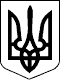 УКРАЇНАОДЕСЬКА ОБЛАСТЬОДЕСЬКИЙ РАЙОНФОНТАНСЬКА СІЛЬСЬКА РАДАПротокол № 1Засідання комісії з питань створення безбар’єрного простору на території Фонтанської сільської ради Одеського району Одеської області19 січня 2024 року                                                                               с. КрижанівкаПрисутні: Віктор КАПЛІНСЬКИЙ – начальник відділу містобудування - головний архітектор Фонтанської сільської ради, голова комісії; Наталя БАЛУЦА – начальник відділу соціального захисту населення Фонтанської сільської ради, секретар комісії.Члени комісіїВалентина ГАЛЯНТ – начальник ЦНАП - адміністратор Фонтанської сільської ради; Кристина ЄРЬОМЕНКО – начальник служби у справах дітей                                               Фонтанської сільської ради;Оксана ШАПОВАЛОВА – староста Крижанівського старостинського округу                                               Фонтанської сільської ради;Олена КУШНІР-БУРДЕЙ – завідувач сектору інформаційної роботи та                                                 взаємодії з громадськістю Фонтанської сільської ради;Віталій ПРУДНІКОВ – староста Новодофінівського старостинського                                                 округу Фонтанської сільської ради;Ксенія РУСНАК – головний спеціаліст сектору інформаційної роботи з                                                громадськістю;Микола ЗВЕРЯКОВ – завідувач сектору з питань цивільного захисту та взаємодії з правоохоронними органами;Ганна КАРАБАДЖАК – начальник відділу ЖКГ Фонтанської сільської ради. Запрошені: Євгенія ЯРОВЕНКО – начальник управління культури, молоді та спорту;Галина ДЕРЕБІЗОВА – головний  фахівець з питань освіти;Наталія ФОКША – представник КНП «ЦПМСД», депутат Фонтанської сільської ради.Відсутні: Оксана МАРІНЕСКУ – начальник  управління освіти;Наталія СИВАК – заступник начальника Управління фінансів Фонтанської сільської ради-Начальник відділу бюджетного відділуАліна БРАЖНИКОВА - начальник відділу з земельних відносинСергій ПАЛІЙ – юрист Управління освіти Фонтанської сільської                                              ради;          Тетяна ТРУСОВА – головний методист методичного відділу Управління культури, молоді та спорту;Юрій МАНДРИК - директор КНП «Центр первинної медико-                                               санітарної допомоги» Фонтанської сільської ради.Порядок денний: Розгляд питання щодо нового складу комісії з питань створення безбар’єрного простору на території Фонтанської сільської ради Одеського району Одеської області.Визначення терміну програми.Обговорення плану заходів з реалізації у 2024 і 2025 роках в межах Національної стратегії зі створення безбар’єрного простору в Україні на період до 2030 року на території Фонтанської територіальної громади Одеського району Одеської областіВиступив:Віктор Каплінський – запропонував відкрити засідання та ознайомив присутніх із порядком денним засідання комісії з питань створення безбар’єрного простору на території Фонтанської сільської ради Одеського району Одеської області. Підтримано одноголосно.З першого питання слухали:Віктора Каплінського, який доповів, що зважаючи на те, що Олександр ТЕФТУЛ, спеціаліст першої категорії відділу містобудування та архітектури Фонтанської сільської ради, заступник голови комісії звільнився із посади виникла необхідність визначити кандидатуру нового заступника голови комісії з питань створення безбар’єрного простору на території Фонтанської сільської ради Одеського району Одеської області. Та запропонував кандидатуру заступника голови даної комісії – Ксенію РУСНАК, головного спеціаліста сектору інформаційної роботи та взаємодії з громадськістю та визначити її виконуючою обов’язки уповноваженою особою з питань безбар’єрності. Також запропоновано виключити зі складу комісії Андрія САВЧЕНКО, начальника управління капітального будівництва Фонтанської сільської ради, у зв’язку із його звільненням із займаної посади. Також, пропонується виключити із складу комісії Сергія ПАЛІЯ, юриста Управління освіти Фонтанської сільської                                              ради та призначити Галину ДЕРЕБІЗОВУ, головного  фахівця з питань освіти. Тетяну ТРУСОВУ, головного методиста методичного відділу Управління культури, молоді та спорту, яка на часи декретної відпустки Євгенії ЯРОВЕНКО виконувала обов’язки начальника управління культури молоді та спорту та внести до складу комісії Євгенію ЯРОВЕНКО, начальника Управління культури. Молоді та спорту Фонтанської сільської ради Одеського району, Одеської області. Далі Віктор КАПЛІНСЬКИЙ запропонував проголосувати за відповідні зміни до складу комісії з питань створення безбар’єрного простору на території Фонтанської сільської ради Одеського району Одеської області. Підтримано одноголосно.З другого питання слухали:Віктора Каплінського, який зазначив, що у зв’язку із тим, що затвердження плану заходів з реалізації Програми створення безбар’єрного простору на території Фонтанської територіальної громади у 2024 році, визначити терміни плану і викласти в частині назви в такій редакції: «план заходів з реалізації у 2024 і 2025 роках». Підтримано одноголосно.Віктор Каплінський детально ознайомив членів комісії із планом заходів на території Фонтанської територіальної громади Одеського району Одеської області, запропонував профільним відповідальним особам надати уточнення у межах своєї компетенції та наголосив на необхідності надання інформації щодо обсягів фінансування заходів зі створення безбар’єрного простору на базі закладів освіти та закладів культури і спорту (Управління освіти у розділі плану «освітня безбар’єрність», Управління культури, молоді та спорту у розділі «фізична безбар’єрність», «суспільна безбар’єрність», КУ «Центр  надання соціальних послуг» Фонтанської сільської ради у розділі «суспільна безбар’єрність»).Усі присутні підтримали запропоноване одноголосно. ВИРІШИЛИ:Звернутися до виконавчого комітету Фонтанської сільської ради одеського району Одеської області з пропозицією щодо внесення змін до складу комісії з питань створення безбар’єрного простору на території Фонтанської сільської ради Одеського району Одеської області.Затвердити План заходів Програми створення безбар’єрного простору на території Фонтанської територіальної громади Одеського району Одеської області.Членам постійно діючої комісії з питань створення безбар’єрного простору на території Фонтанської сільської ради Одеського району Одеської області виконати доручення щодо надання обсягів фінансування заходів зі створення безбар’єрного простору на території Фонтанської територіальної громади Одеського району Одеської області у тижневий термін.Віктор Каплінський -  запропонував засідання комісії з питань створення безбар’єрного простору на території Фонтанської сільської ради Одеського району Одеської області вважати закритим.Підтримано одноголосно.Начальник відділу містобудування- головний архітектор Фонтанської сільської ради Одеського району Одеської області, голова комісії                                                                   Віктор КАПЛІНСЬКИЙНачальник відділу соціальногозахисту населення, секретар комісії                                                            	  Наталія БАЛУЦА     